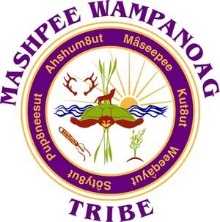 Powwow Committee483 Great Neck Road SouthMashpee, MA 02649Phone: 508-477-0208Fax: (508) 477-1218www.mashpeewampanoagtribe-nsn.gov Mini Employment ApplicationName: ___________________________________________________ Phone: __________________________Address: ______________________________________________	Email: ______________________________City: _____________________________	State: ___________________	Zip: ____________________Please indicate which job you are interested in applying for: ___	Trash (Must Submit Bid Not to Exceed $2500)___	Parking (Must Submit Bid Not to Exceed $1500)___	Gate Attendants___	Ice / Water Runner___	Clean up___	CashiersDescribe your experience as it pertains to the position indicated above: ________________________________________________________________________________________________________________________________________________________________________________________________________________________________________________________________________________________________________________________________________________________________________________________________________Days / Times of Availability ****************************************** Committee Use Only**************************************Date / Time application received: _________________________________ Committee Member INT: _______________Approved: ___________________	Denied: ______________________	Other: ___________________________DateDate:Date:Date:Date:Date: AMPM